                                            13-ое заседание 28-го созыва                     ҠАРАР                     30 ноября 2020 года №79               РЕШЕНИЕО публичных слушаниях по проекту решения Совета сельского поселения Казанчинский сельсовет муниципального района Аскинский район Республики Башкортостан «О бюджете  сельского поселения Казанчинский сельсовет муниципального района Аскинский район Республики Башкортостанна 2021 год  и на  плановый период 2022 и  2023 годов»          В соответствии с Федеральным законом от 06.10.2003 г. № 131-ФЗ «Об общих принципах организации местного самоуправления в Российской Федерации», Уставом сельского поселения Казанчинский сельсовет муниципального района Аскинский район Республики Башкортостан Совет сельского поселения Казанчинский сельсовет муниципального района Аскинский район Республики Башкортостан р е ш и л:1. Одобрить проект решения Совета сельского поселения Казанчинский сельсовет муниципального района Аскинский район Республики Башкортостан «О бюджете  сельского поселения Казанчинский сельсовет муниципального района Аскинский район Республики Башкортостан на 2021 год  и на  плановый период 2022 и  2023 годов» (прилагается).2. Провести публичные слушания по проекту  решения Совета сельского поселения Казанчинский сельсовет муниципального района Аскинский район  «О бюджете  сельского поселения Казанчинский сельсовет муниципального района Аскинский район Республики Башкортостан на 2021 год  и на  плановый период 2022 и  2023 годов»  22 декабря 2020 года в 11 часов в здании Администрации сельского поселения Казанчинский сельсовет муниципального района Аскинский район по адресу: с.Старые Казанчи, ул. Школьная, д.11Б. 3. Для подготовки и проведения  публичных слушаний по проекту решения Совета «О бюджете  сельского поселения Казанчинский сельсовет муниципального района Аскинский район Республики Башкортостан на 2021 год  и на  плановый период 2022 и  2023 годов» образовать комиссию в следующем составе:Гафурьянова Ляйсан Рафиковна - избирательный округ № 6 ;Маулимшин Насим Касимович  - избирательный округ № 9 ;Шайхиев Финат Мидхатович - избирательный округ № 7 .4. Установить, что   письменные предложения жителей сельского поселения Казанчинский сельсовет муниципального района Аскинский район Республики Башкортостан по проекту  бюджета сельского поселения Казанчинский сельсовет муниципального района Аскинский район Республики Башкортостан направляются в Администрацию сельского поселения Казанчинский сельсовет муниципального района Аскинский район по адресу: с.Старые Казанчи, ул.Школьная,  д.11Б  с 9.00 до 17.00 часов в период со дня обнародования настоящего решения до   18 декабря  2020 года (кроме выходных дней).5. Обнародовать настоящее решение  на информационном стенде в здании администрации  сельского поселения Казанчинский сельсовет  по адресу: с.Старые Казанчи, ул.Школьная, д.11Б и разместить на официальном сайте  органов местного самоуправления сельского поселения Казанчинский сельсовет: www.kazanchi04sp.ru6. Контроль  исполнения настоящего решения оставляю  за собой.Глава сельского поселения                                                   И.Ф. Денисламов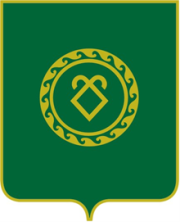 